             кАРАР                                                                                                        ПОСТАНОВЛЕНИЕ26 август 2019 й.                                  № 58                              26  август  2019 г.О присвоении адреса объектам адресации     Руководствуясь Федеральным законом от 06.10.2003 № 131-ФЗ "Об общих принципах организации местного самоуправления в Российской Федерации", Федеральным законом от 28.12.2013 № 443-ФЗ "О федеральной информационной адресной системе и о внесении изменений в Федеральный закон "Об общих принципах организации местного самоуправления в Российской Федерации", Правилами присвоения, изменения и аннулирования адресов, утвержденными Постановлением Правительства Российской Федерации от 19.11.2014 № 1221, ПОСТАНОВЛЯЮ:Присвоить следующие адреса:- нежилому зданию с кадастровым номером: 02:02:040101:87, присвоить адрес: Российская Федерация, Республика Башкортостан, Альшеевский  муниципальный район, Сельское поселение Ибраевский сельсовет, село Новосепяшево, улица Школьная, здание 1В/1.- нежилому зданию с кадастровым номером: 02:02:040302:113, присвоить адрес: Российская Федерация, Республика Башкортостан, Альшеевский  муниципальный район, Сельское поселение Ибраевский сельсовет, деревня Ибраево, улица Центральная, здание 33Г.- нежилому зданию с кадастровым номером: 02:02:040501:232, присвоить адрес: Российская Федерация, Республика Башкортостан, Альшеевский  муниципальный район, Сельское поселение Ибраевский сельсовет, деревня Шишма, улица Центральная, здание 3/1Г.- нежилому зданию с кадастровым номером: 02:02:040501:231, присвоить адрес: Российская Федерация, Республика Башкортостан, Альшеевский  муниципальный район, Сельское поселение Ибраевский сельсовет, деревня Шишма, улица Центральная, здание 3/1Д.– земельному участку с кадастровым номером: 02:02:040302:73, присвоить адрес: Российская Федерация, Республика Башкортостан, Альшеевский муниципальный район, Сельское поселение Ибраевский сельсовет, деревня Ибраево, улица Центральная, земельный участок 34А.Контроль за исполнением настоящего Постановления оставляю за собой.Глава сельского поселения                                                           Г.Х.СафинаБАШкОРТОСТАН  РЕСПУБЛИКАҺЫӘЛШӘЙ РАЙОНЫМУНИЦИПАЛЬ РАЙОНЫНЫҢИБРАЙ  АУЫЛ СОВЕТЫАУЫЛ БИЛӘМӘҺЕХАКИМИӘТЕ(БАШкОРТОСТАН  РЕСПУБЛИКАҺЫӘЛШӘЙ РАЙОНЫИБРАЙ АУЫЛ СОВЕТЫ)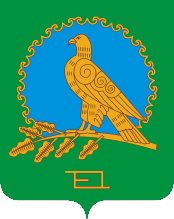           АДМИНИСТРАЦИЯСЕЛЬСКОГО ПОСЕЛЕНИЯИБРАЕВСКИЙ СЕЛЬСОВЕТМУНИЦИПАЛЬНОГО РАЙОНААЛЬШЕЕВСКИЙ РАЙОНРЕСПУБЛИКИ БАШКОРТОСТАН(ИБРАЕВСКИЙ СЕЛЬСОВЕТАЛЬШЕЕВСКОГО  РАЙОНАРЕСПУБЛИКИ БАШКОРТОСТАН)